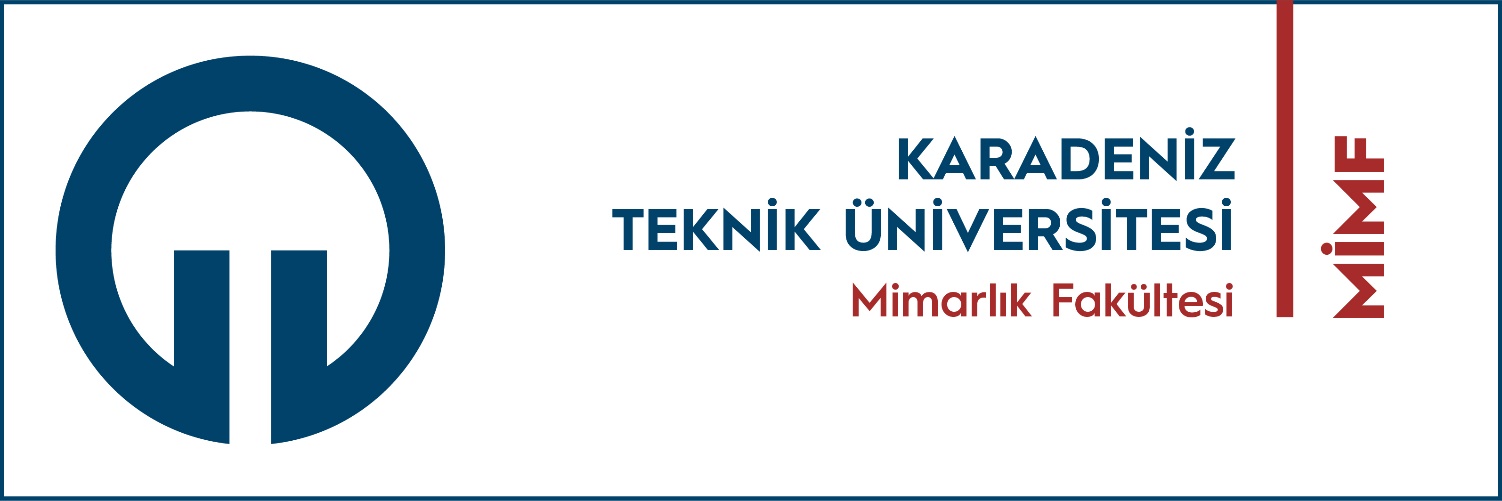 ÖĞRENCİ STAJ DOSYASIÖĞRENCİNİNADI SOYADI        :BÖLÜMÜ             :PROGRAMI        :SINIFI                   :NUMARASI         :STAJ DÖNEMİ:  ......./........./.................. --- ......../........./...................KARADENİZ TEKNİK ÜNİVERSİTESİ        Öğrenci İşleri Daire Başkanlığı                        TRABZONAdı, Soyadı :Öğrenci No :Sınıf veya Yarıyıl :                                   İşyeri Sorumlu Amirinin                                   Adı, Soyadı :                                   Unvanı :                                                           …./…../202….                                                           İmza ve Mühür        (İmza ve Mühür Zorunludur)STAJ DEFTERİ ONAY FORMUKTÜ MİMARLIK FAKÜLTESİ MİMARLIK BÖLÜMÜ STAJ KOMİSYONU 61080 TRABZON Tel:0462 3253182, Fax: 0462 3255588 web:www.ktu.edu.tre-posta: mimarlikburostaji@ktu.edu.trmimarliksantiyestaji@ktu.edu.tr…….………………nolu………………………………………..isimli öğrenci …………. günlükşantiye/büro stajını kontrolümde tamamlamıştır. Staj sonunda öğrencinin yapmış olduğu işlerianlatan doküman tarafımdan kontrol edilip onaylanmıştır. Bilgilerinize sunarım. (…../…../202....)............................................................ (Amirin Ünvanı, Adı, Soyadı*) (İmza*)Not: Bu belgeyi işveren/yetkili kişi dolduracaktır.STAJ DEFTERİ ÖĞRENCİ BEYANNAMESİStajımı yapmam için gereken başvuru evraklarını eksiksiz doldurduğumu ve başvurumu zamanında yaptığımı, stajımı başvuru dosyamda belirttiğim  …./…./202.. - …./…./202… tarihler arasında amirim ……………….……………….. ‘ın (Unvan Ad, Soyad) sorumluluğunda tamamladığımı, fotoğrafları kendim çektiğimi ve bilgileri kendim topladığımı, bilgilerin referanslarını metinde ve kaynakçada eksiksiz olarak gösterdiğimi, aksinin ortaya çıkması durumunda her türlü yasal sonucu kabul ettiğimi beyan ederim. ……../……../202…............................................................. (Öğrencinin Adı, Soyadı*) (İmza*)/   /20    TARİHİNDEN    /   /20    TARİHİNE KADAR BİR HAFTALIK ÇALIŞMA/   /20    TARİHİNDEN    /   /20    TARİHİNE KADAR BİR HAFTALIK ÇALIŞMA/   /20    TARİHİNDEN    /   /20    TARİHİNE KADAR BİR HAFTALIK ÇALIŞMA/   /20    TARİHİNDEN    /   /20    TARİHİNE KADAR BİR HAFTALIK ÇALIŞMA/   /20    TARİHİNDEN    /   /20    TARİHİNE KADAR BİR HAFTALIK ÇALIŞMA/   /20    TARİHİNDEN    /   /20    TARİHİNE KADAR BİR HAFTALIK ÇALIŞMA/   /20    TARİHİNDEN    /   /20    TARİHİNE KADAR BİR HAFTALIK ÇALIŞMA/   /20    TARİHİNDEN    /   /20    TARİHİNE KADAR BİR HAFTALIK ÇALIŞMAKAYNAKÇANot: Kaynak Yazımı İçin APA 6.0 Yazım Kuralları ve Kaynak Gösterme Biçimini Referans Alabilirsiniz.İşyerinin İsim ve AdresiBaşlama TarihiBitiş TarihiÇalıştığı Gün SayısıStaj BölümüGÜNLERYAPILAN İŞİZAHATIN BULUNDUĞU YAPRAK NO’SUPAZARTESİSALIÇARŞAMBAPERŞEMBECUMACUMARTESİÖĞRENCİNİN İMZASI*		:KONTROL EDENİN İMZASI*	:ÖĞRENCİNİN İMZASI*		:KONTROL EDENİN İMZASI*	:ÖĞRENCİNİN İMZASI*		:KONTROL EDENİN İMZASI*	:GÜNLERYAPILAN İŞİZAHATIN BULUNDUĞU YAPRAK NO’SUPAZARTESİSALIÇARŞAMBAPERŞEMBECUMACUMARTESİÖĞRENCİNİN İMZASI*		:KONTROL EDENİN İMZASI*	:ÖĞRENCİNİN İMZASI*		:KONTROL EDENİN İMZASI*	:ÖĞRENCİNİN İMZASI*		:KONTROL EDENİN İMZASI*	:GÜNLERYAPILAN İŞİZAHATIN BULUNDUĞU YAPRAK NO’SUPAZARTESİSALIÇARŞAMBAPERŞEMBECUMACUMARTESİÖĞRENCİNİN İMZASI*		:KONTROL EDENİN İMZASI*	:ÖĞRENCİNİN İMZASI*		:KONTROL EDENİN İMZASI*	:ÖĞRENCİNİN İMZASI*		:KONTROL EDENİN İMZASI*	:GÜNLERYAPILAN İŞİZAHATIN BULUNDUĞU YAPRAK NO’SUPAZARTESİSALIÇARŞAMBAPERŞEMBECUMACUMARTESİÖĞRENCİNİN İMZASI*		:KONTROL EDENİN İMZASI*	:ÖĞRENCİNİN İMZASI*		:KONTROL EDENİN İMZASI*	:ÖĞRENCİNİN İMZASI*		:KONTROL EDENİN İMZASI*	:GÜNLERYAPILAN İŞİZAHATIN BULUNDUĞU YAPRAK NO’SUPAZARTESİSALIÇARŞAMBAPERŞEMBECUMACUMARTESİÖĞRENCİNİN İMZASI*		:KONTROL EDENİN İMZASI*	:ÖĞRENCİNİN İMZASI*		:KONTROL EDENİN İMZASI*	:ÖĞRENCİNİN İMZASI*		:KONTROL EDENİN İMZASI*	:GÜNLERYAPILAN İŞİZAHATIN BULUNDUĞU YAPRAK NO’SUPAZARTESİSALIÇARŞAMBAPERŞEMBECUMACUMARTESİÖĞRENCİNİN İMZASI*		:KONTROL EDENİN İMZASI*	:ÖĞRENCİNİN İMZASI*		:KONTROL EDENİN İMZASI*	:ÖĞRENCİNİN İMZASI*		:KONTROL EDENİN İMZASI*	:GÜNLERYAPILAN İŞİZAHATIN BULUNDUĞU YAPRAK NO’SUPAZARTESİSALIÇARŞAMBAPERŞEMBECUMACUMARTESİÖĞRENCİNİN İMZASI*		:KONTROL EDENİN İMZASI*	:ÖĞRENCİNİN İMZASI*		:KONTROL EDENİN İMZASI*	:ÖĞRENCİNİN İMZASI*		:KONTROL EDENİN İMZASI*	:GÜNLERYAPILAN İŞİZAHATIN BULUNDUĞU YAPRAK NO’SUPAZARTESİSALIÇARŞAMBAPERŞEMBECUMACUMARTESİÖĞRENCİNİN İMZASI*		:KONTROL EDENİN İMZASI*	:ÖĞRENCİNİN İMZASI*		:KONTROL EDENİN İMZASI*	:ÖĞRENCİNİN İMZASI*		:KONTROL EDENİN İMZASI*	:KISIMYaprak No:YAPILAN İŞTarih:   /   /20KISIMYaprak No:YAPILAN İŞTarih:   /   /20KISIMYaprak No:YAPILAN İŞTarih:   /   /20KISIMYaprak No:YAPILAN İŞTarih:   /   /20KISIMYaprak No:YAPILAN İŞTarih:   /   /20KISIMYaprak No:YAPILAN İŞTarih:   /   /20KISIMYaprak No:YAPILAN İŞTarih:   /   /20KISIMYaprak No:YAPILAN İŞTarih:   /   /20KISIMYaprak No:YAPILAN İŞTarih:   /   /20KISIMYaprak No:YAPILAN İŞTarih:   /   /20KISIMYaprak No:YAPILAN İŞTarih:   /   /20KISIMYaprak No:YAPILAN İŞTarih:   /   /20KISIMYaprak No:YAPILAN İŞTarih:   /   /20KISIMYaprak No:YAPILAN İŞTarih:   /   /20KISIMYaprak No:YAPILAN İŞTarih:   /   /20KISIMYaprak No:YAPILAN İŞTarih:   /   /20KISIMYaprak No:YAPILAN İŞTarih:   /   /20KISIMYaprak No:YAPILAN İŞTarih:   /   /20KISIMYaprak No:YAPILAN İŞTarih:   /   /20KISIMYaprak No:YAPILAN İŞTarih:   /   /20KISIMYaprak No:YAPILAN İŞTarih:   /   /20KISIMYaprak No:YAPILAN İŞTarih:   /   /20KISIMYaprak No:YAPILAN İŞTarih:   /   /20KISIMYaprak No:YAPILAN İŞTarih:   /   /20KISIMYaprak No:YAPILAN İŞTarih:   /   /20KISIMYaprak No:YAPILAN İŞTarih:   /   /20KISIMYaprak No:YAPILAN İŞTarih:   /   /20KISIMYaprak No:YAPILAN İŞTarih:   /   /20KISIMYaprak No:YAPILAN İŞTarih:   /   /20KISIMYaprak No:YAPILAN İŞTarih:   /   /20KISIMYaprak No:YAPILAN İŞTarih:   /   /20KISIMYaprak No:YAPILAN İŞTarih:   /   /20KISIMYaprak No:YAPILAN İŞTarih:   /   /20KISIMYaprak No:YAPILAN İŞTarih:   /   /20KISIMYaprak No:YAPILAN İŞTarih:   /   /20KISIMYaprak No:YAPILAN İŞTarih:   /   /20KISIMYaprak No:YAPILAN İŞTarih:   /   /20KISIMYaprak No:YAPILAN İŞTarih:   /   /20KISIMYaprak No:YAPILAN İŞTarih:   /   /20KISIMYaprak No:YAPILAN İŞTarih:   /   /20